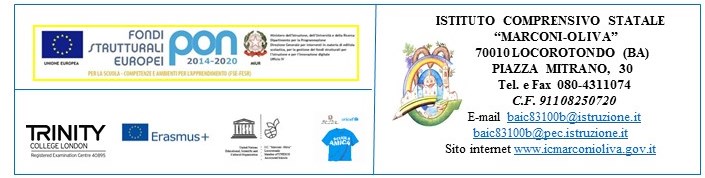 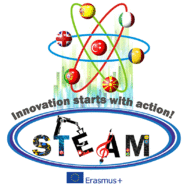 Innovation starts with Action! STEAM 2016/20172016 – I – TR01 – KA219 – 034227_7                                                                                                                                 The Italian Coordinator                                                                                                                                   Paola MasciulliTeachersSubjectActivityFinal OutputMirabile Vittorio Masciulli PaolaDigital CompetencesForeign Language Competences(Speaking, Writing, Reading, Listening)Historical data are converted into a 3D housing Guide by using a 3D English based app(Planner 5D)Translation of all data and reports into English for the making of a 3D Guide. Coordination of the project, supervision of all project activities in Italy, partecipation to the project webinars and meetings. Reports and uploading of all activities carried out so far on TS and the project website. Organisation of the 2nd transnational meeting in Italy.Housing model in 3D app and 3D GUIDEAudio 3D Guide in EnglishPostersWebinars and meetingsSkype chat with Romania2nd TPM in ItalyZocche Maurizia Serinelli GiovanniArteGeometry and ArtPerspective around usThe making of the project logosChristmas cards for the PartnersLanterns and welcoming cardsDrawings of Geometrical shapesWorks of Art related to Perspective2 Logos for the CompetitionCards for the card exchange activityOrienteering lanterns for the Erasmus Day eventBasile Giuseppa L’Abate GiuseppinaDecarolis AngelaHistoryHistorical reasearch on the local housing structuresSteam welcoming cards with poemsDocuments for the 3D GuideCards of Locorotondo with poemsCisternino VitaTechnologyThe making of housing models of Locorotondo Pop-up 3D Housing Models on a scale calculated town baseGrossi DavideNetti ApolloniaMathsEngineering, Coding and Robotics, Engineering activitiesWater Interdisciplinary CLIL ActivitiesVideos of Coding,  robot making, Paper Curtains in the classroom, Solar Panel and devices made with recycled materials, CLIL on WaterCaramia MargheritaPhysical EducationOrienteering activitiesOrienteering performance during Erasmus Day EventsCaramia Sante Caramia Evita MusicMusic and Lyrics of the STEAM songErasmus Day concert(06.05.2017)Erasmus Song